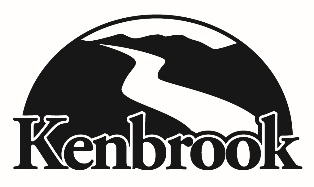 Krew Application 2017Program Overview 
Kenbrook Krew 2017 is a leadership development program with both a service and discipleship component. The program is based on the three following principles:  Follow—Serve—Lead. Since this is a program, Krew members are considered campers and not staff. Follow—All Krew participants will be shown what it means to be a follower of Jesus.  Krew leaders will be intentional about taking time to disciple participants through study of God’s Word, prayer, worship and community. Serve—this component is designed to give participants hands-on servant leadership experience. Typically this has been what most think of when they envision being on Krew. Whether it is serving in the kitchen, cleaning, hauling luggage, Helping program staff, or working on outside maintenance and grounds projects, each participant will have an opportunity to contribute to the effectiveness of the Kenbrook summer camp program by serving. All Krew members will follow similar tracks. All will have a chance to serve in the kitchen and on maintenance. Lead—Students are shown how to be leaders using the previous two principles--discipleship and service.  The goal is to have each participant come away with a better understanding of what it means for them to lead as a follower of Jesus. The Krew program is a two week session with participants going home on the weekend in between. There are three sessions to pick from corresponding to the Kenbrook residential summer camp programs. Prices:  Below we have listed the tiered prices for the KREW and CIT programs.  Once you are accepted, you will then receive a group hold number that will be used online to register for the program, where you will select a tier to pay. Go to our website for a more thorough discussion and explanation on tiered pricing. Tier A – Accounts for basic expenses of the summer camp program.Tier B – Accounts for totals cost of summer camp programming.Tier C – Accounts for summer expenses and utility usage of summer camp.Tier D – Accounts for true cost of summer camp including year round staff and site maintenance.*Tiers A-C are all subsidized through donations and retreat center profits.How to Apply
Please read the following steps in order to apply for a position on KREW:A completed application, including all reference forms, must be submitted in order to be considered for the KREW program.  Application packets are available for download below. Please read the application carefully. Ask your references to send their reference questionnaire directly to camp.Due to the limited number of spots available, it is best to have your application in before April. Applications will be accepted after that time depending on the number of spots available. Decisions will be based in part on the following criteria from the application and from references. Completeness and thoroughness of the application.Demonstration of a willingness to serve God and others.Demonstration of a desire and a potential to be a leader. Availability in the session requested. Quality of references submitted.Previous experience at Kenbrook.Those that have been accepted into the program will receive an email with instructions confirming the program dates and the next step in registering for the program.  Those accepted in to the program will need to complete their registration, which includes the program fee, medical information and other info, before their spot is confirmed. Applications of those not accepted will be held in case of future availability.If you do not have your application in by April or the beginning of our Summer Season that does not necessarily disqualify you from acceptance to the program. As long as there are spots available, applications will be accepted. 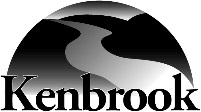 Kenbrook Bible Camp: KREW ApplicationName ________________________________Phone (___)______________________________
Email:    __________________________________________________ (Email is our primary method of communication, so make sure this is an email that is current and checked regularly, please write clearly)Home Address:  Street ______________________________________________________ 
City______________________________ State_________ Zip:______________________Age _______Gender _____________Birthday________/________/_____________ Name of School currently attending: ____________________________Current grade in School: _____	Parent(s) or guardians name(s) ________________________________________________________________
Phone where parents may be reached while at camp (___) _____________________________Local Church where you attend___________________________________________________
Pastor or leader’s Name___________________________________ Phone (___)____________________Have you been on Krew at Kenbrook before?   □ yes   □ no.    If yes, when?  ____________________________Have you been a camper at Kenbrook before?   □ yes   □ no.    If yes, when?  ____________________________T-shirt size: _____Adult Small	_____Adult Medium   _____Adult Large       _____Adult XL     _____Adult XXLThe work of Kenbrook Krew involves considerable walking, standing for long periods of time, lifting, and the occasional use of various kinds of equipment and tools.  Is there any reason why you would be unable to perform these tasks?  YES______NO______   If yes, please explain:Having a physical disability does not automatically prevent someone from serving on the Kenbrook Krew.  However, it is important that we know of any special needs or limitations you may have so we can determine appropriate assignments and whether or not reasonable accommodations can be made to help you perform the essential functions of the job.   In order for the Krew Program to be effective, applicants must commit to serving the entire two weeks.  Due to the high number of applicants for this program, those who are able to serve a full session consisting of two consecutive weeks will have priority over those who cannot.  Are you able to attend the entire two week session?  ___yes  ____ no. If you are aware of anything that will prevent you from attending the entire session, please indicate that below: Please select what sessions you are applying for.  Although it is optional, by making two selections, you increase your chance of getting selected if your first choice is full.First choice—this is the session you would like to apply for.  □  Session 1—June 11-16, June 18-23□  Session 2—June 25-30, July 2-5, July 9-14 □  Session 3-- July 16-21, July 23-28Second choice—this is the session you would like to apply for if your first choice is full.  □  Session 1—June 11-16, June 18-23□  Session 2—June 25-30, July 2-5, July 9-14 □  Session 3-- July 16-21, July 23-28PLEASE COMPLETE THE FOLLOWING QUESTIONS. Please USE ADDITIONAL PAPER. Answer these questions thoughtfully, thoroughly, and concisely.  Why are you applying for Krew at Kenbrook this summer? Describe any kind of volunteer service you have been a part of (i.e. church involvement, school service clubs, event assistance, mission trips, community organizations, outreach events, etc….) Describe what it means to you to be a leader.  Describe a time in your life when you were a leader. This can be a specific role you had or a specific time when you led a group of people or even a specific circumstance where you were a leader. Describe someone who has been an influential leader in your life. Describe how they have influenced you.What do you hope to get out of your time at Kenbrook?What does it mean to you to be a follower of Christ?Please share where you are currently at in your relationship to the Lord and how you would like to see it grow throughout your experience on Krew:REFERENCES:  It is the applicant’s responsibility to distribute reference forms (included in this packet) along with two stamped envelopes-- addressed to Kenbrook (see below)--to two different references.  One reference MUST be your pastor, youth pastor or a spiritual mentor. Do not use relatives or family members as references.   We cannot complete the processing of your application until both references have been received.SIGNATURES: If accepted to the Kenbrook Krew program, I agree to cooperate fully with the policy and program of the camp and to complete work assignments that are given to me to the best of my ability. PARENTS:  I have read the description of the Krew program as found in this application packet and on the Kenbrook Bible Camp Website and give my permission for the above named person to participate.
APPLICANTS SIGNATURE_______________________________________________  DATE______________________
SIGNATURE OF PARENT/GUARDIAN_____________________________________ _DATE__________________Submit application to:Krew application190 Pine Meadow RoadLebanon, PA 17046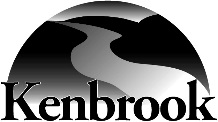 Kenbrook Bible Camp: Krew Program Reference FormTo the Applicant:Please enter your name in the space below.  Please provide a stamped envelope addressed to “Krew References, Kenbrook,” for each form.  It is your responsibility to see that forms are distributed and returned to the camp.To the Reference:The person named below has given us your name as someone who can tell us something of his or her past performance and personality.  Please complete the questions as fully and honestly as possible.  Your opinions will become part of the applicant’s confidential file.  Return form to Kenbrook in envelope provided by the applicant.Name of Applicant________________________________________________________________________________     The above named applicant has applied for a position on the Kenbrook Krew, a two week service and discipleship program.  It is our hope that by serving on Krew, each student will have the opportunity to learn what servant leadership is all about and to be transformed by the relationships that they will encounter both behind the scenes with their peers as well as the Krew Directors.  Please evaluate the applicant as you have seen them live and perform in the routine of daily living.  Your feedback is appreciated tremendously!  Name of person completing reference form__________________________________     Date Completed______________________How long have you known this applicant?______________________________________________________In what capacity have you known this applicant?_________________________________________________Please check your perception of the applicant:Responsibility  _____Excellent-follows through on assigned tasks with diligence 	_____Good-follows through on assigned task_____Average-usually follows through on assigned tasks_____Poor-needs to be told what to do	2.  Initiative	_____Excellent-will look for things to do			_____Good-will do things that need to be done			_____Average-will does the obvious if there is need			_____Poor-needs to be told what to do	3.  Work Ethic	_____Excellent-puts forth the extra mile for excellence			_____Good-dependable worker-will put in an honest day’s work			_____Average-works enough to get by			_____Poor-lazy	4.  Leadership	_____Excellent-a leader of leaders-consistently positively influential			_____Good-contributes positively			_____Average-a contributor			_____Poor _____Passive, observing and indifferent, or _____Negatively influential	5.  Emotional 	_____Excellent-exceptionally stable and consistent regardless of situation	      Stability	_____Good-well balanced and stable in most situations			_____Average-usually well balanced			_____Poor _____Excitable or _____Unresponsive	6.  Judgment	_____Excellent-consistently makes wise decisions			_____Good-makes good decisions in most situations			_____Average-only in optimal situations makes good decisions consistently			_____Poor _____Hasty or _____Indecisive7.  Motivation	_____Excellent-highly self-motivated			_____Good-effectively motivated			_____Average-usually purposeful			_____Poor-purposeless	8.  Cooperation	_____Excellent-deeply sensitive to others, to all			_____Good-generally concerned for others			_____Average-cooperates when it is convenient or when they are agreeable			_____Poor-difficult to work with	9.  Integrity	_____Excellent-extremely high values and consistently trustworthy			_____Good-generally honest and true			_____Average-generally honest but may stretch the truth			_____Poor-questionable at times10.  Personal	_____Excellent-very sharp and gives an excellent first impression	Appearance 	_____Good-well groomed and gives a good first impression			_____Average-gives an average first impression			_____Poor-neglects fine detail, careless, sloppy11.  Communication _____Excellent-very articulate, can communicate to all groups clearly			_____Good-gets the thought across very well to most groups of people			_____Poor-has a hard time getting the thought across12.  Sociability	    (Mark all that apply to the applicant)			_____Gregarious, life of the party, known by all, knows everybody			_____Steady, consistent, not given to mood swings			_____Analytical, reflective, contemplative			_____Amiable, loyal, devoted, friendly		_____Expressive, animated			_____Withdrawn, a loner			_____Timid and shy			_____Confident, self-assured			_____Brash and arrogant			_____Blunt and up front			_____Hard to read			_____Tentative, self-conscious		_____EntertainingWhat would you say are the applicant’s unique strengths?  ____________________________________________________________________2.  How would you describe the applicant’s walk with the Lord?___________________________________________________________________________________________________________________________________________________________________________________________3.  Is there anything that you can think of that would hinder the applicant’s ability to perform well on Krew? ______________________________________________________________________________________________________________________________________________________4. I _____Highly recommend _____Recommend _____Recommend with reservations _____Do not recommend the applicantI prefer to discuss this further on the phone.  Please give me a call (phone number: ______________________)Signature________________________________________________  Date______________________________________________Name________________________________  Phone (_____)__________________________Email _______________________________City_____________________________________________________  State_________________________  Zip_________________Employer________________________________________________  Position___________________________________________Thank you very much!  Please send this reference form to:  Krew References, Kenbrook, 190 Pine Meadow Road, Lebanon, PA  17046  (717)865-4547  (717)865-0995 fax info@kenbrook.org      www.kenbrook.org 